ПОЛОЖЕНИЕО ПРОВЕДЕНИИ МЕЖДУНАРОДНОЙ ОЛИМПИАДЫ ПО МАТЕМАТИКЕ, ИНФОРМАТИКЕ, ФИЗИКЕ, ЭКОНОМИКЕ, ФИЛОСОФИИ, ЕСТСЕСТВОЗНАНИЮ, ГЕОГРАФИИ, ФИЗИЧЕСКОЙ КУЛЬТУРЕ, ЛИТЕРАТУРЕ"ХОЧУ ВСЕ ЗНАТЬ!"Общее положениеНастоящее Положение определяет условия организации и проведения Международной олимпиады для школьников и студентов "Хочу все знать!". Данная олимпиада является дистанционной формой организации интеллектуально-познавательной деятельности, направленной на проверку знаний и развитие интереса к различным отраслям науки у дошкольников, школьников, студентов, педагогических работников.      1.3 Организаторами олимпиады являются 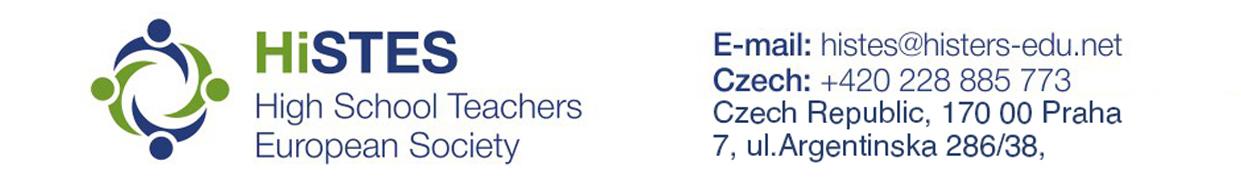 Цели и задачи олимпиады:развивать у дошкольников, школьников, студентов, педагогических работников интерес к углубленному изучению школьной, вузовской программы;раскрывать интеллектуальные способности, расширять кругозор;создавать условия для формирования мотивации к познавательной деятельности;Сроки проведения олимпиады:Бессрочно.Подведение итогов производится в течение 3дней после отправки готовой работы на электронный адрес vesnaa777@gmail.com.На выполнение дается 20 дней. Ответы должны быть развернутыми, с подробным решением. Готовые работы сканируются и отправляются на  электронную почту vesnaa777@gmail.com .Всего в одной работе 7 олимпиадных заданий. Максимальный балл за одно задание – 7 баллов.1 место – от 45 до 49 баллов2 место – от 35 до 44 баллов3 место – от 30 до 34 балловВсем, кто не получил призовые места, выдаются дипломы участников с указанием набранного количества баллов.Педагогам, чьи воспитанники примут активное участие в олимпиадах, высылается благодарственное письмо.Участники олимпиады:Педагогические работники образовательных учреждений  Европы и стран СНГ.Воспитанники дошкольных учреждений Европы и стран СНГ.Учащиеся образовательных учреждений Европы и стран СНГ.Дети, не посещающие учебные заведения.Порядок проведения олимпиады:5.1. Участие в олимпиаде заочное.Для участия в заочном этапе олимпиаде необходимо:в установленные сроки проведения олимпиады сдать в оргкомитет олимпиады работу в электронном виде. 5.2. Для участия в олимпиаде, необходимо прислать заявку, в которой необходимо указать следующие сведения об участнике:- ФИО,- класс (курс),-полное название школы, вуза,-ФИО руководителя (наставника),- электронный адрес,-квитанцию об оплате.После этого, на указанный адрес электронной почты в течение суток высылаются  олимпиадные задания.5.2. Работы в электронном виде следует отправлять по адресу vesnaa@gmail.com . Работа должна быть представлена в одном текстовом файле, в одном из указанных форматов – doc, pdf, jpeg на любом, удобном для Вас языке (русском, монгольском, казахском и т. д.).5.3. 1 группа участников: 1- 4 классы.2 группа участников: 5 - 7 классы,3 группа участников: 8-9 классы,4 группа участников: 10-11 классы,5 группа: студенты техникумов, вузов.6. Общие требования к оформлению работ и критерии оценивания:6.1. Оценка олимпиадных работ осуществляется в соответствии с критериями оценивания, утвержденными методической комиссией олимпиады.По результатам проверки решения каждой задачи выставляется оценка от 0 до 7 баллов.Краткое описание принципов выставления баллов следующее:6.2. Оценкой всей работы является сумма баллов за решения всех задач соответствующих группе участников.Финансовые условия*Если от одной организации от 5 до 7 работ, то оргвзнос составит: 50 рублей, 282 тенге, 23 гривны, 2090 тугров, 1,7 бел. руб.  за одну работу, от 8  работ  оргвзнос составит: 30 рублей, 14 гривен, 170  тенге, 1254 тугров, 1 бел. руб.. Так как Международный инновационный центр находится в Чехии, предлагаем производить оплату через «Яндекс Деньги», Visa Qiwi Wallet, Paypal.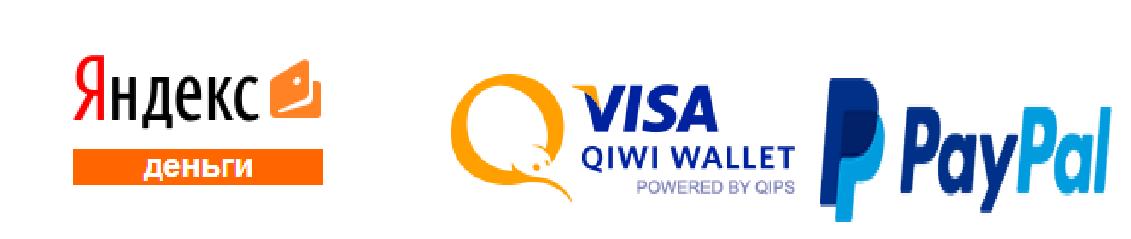 Реквизиты для банковского переводаДля платежей из-за границы:IBAN: CZ6827000000001002100915 SWIFT: BACX CZ PPНазвание банка: UniCredit Bank Czech Republic and Slovakia, a.s. Юридический адрес банка: Želetavská 1525/1, Praha 4, 140 92, Czech Republic. Владелец счета: Broker's First Company s.r.o.Юридический адрес владельца счета: Praha 3, V Zahradkach 2854/9, 13000, Czech Republic.Комментарий к платежу: Ваша фамилия, имя, дата рождения Валюта счета: Чешская крона (CZK)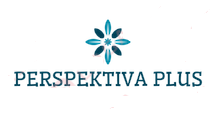 Сайт: http://perspektiva-plus.pro/E-mail: vesnaa777@gmail.comMasarykova třída 668/29, Teplice, Czech Republic7 балловВерное решение задачи.6 балловВерное решение задачи, имеются незначительные недочёты.5 балловВ целом верное решение, но с существенными недочётами.3-4 баллаРешение, доведённое примерно до середины (половины). В младших классах такая оценка может соответствовать ситуации, когда у участника имеется, по сути, верное решение, которое он не смог математически грамотно оформить.2 баллаНачало (незначительная логическая часть) верного решения.1 баллОчень незначительное продвижение в решении задачи, решение в целомневерное.0 балловАбсолютно неверное решение задачи. Только ответ, без решения (заисключением графических задач для младших классов).Форма участияРазмер организационного взносаРазмер организационного взносаРазмер организационного взносаРазмер организационного взносаРазмер организационного взносаРоссийские рублиКазахские тенгеМонгольскиетугрикиУкраинская гривнаБелорусские рублиУчастие в конкурсе100 руб./разработку 5644180464Получение диплома участника вэлектронном видебесплатнобесплатнобесплатнобесплатнобесплатноПолучение диплома участника в печатномвиде с учетом почтовых расходов+200 руб./экз. к взносу за участие+1100+8000866НазваниеНомера счетовЯндекс Деньги41001614708948Яндекс Деньги410012624564830Visa Qiwi Wallet+79672130757Paypal4276 3800 4883 8820Карта Сбербанка4276 3800 7268 6285